Automatiseringscomponenten van GEMÜ krijgen UL-certificaatAfsluiterspecialist GEMÜ heeft voor nog eens drie van zijn slimme automatiseringscomponenten een UL-certificaat ontvangen: de positiemelders GEMÜ 1235 en GEMÜ 1236 en de positieregelaar GEMÜ 1436 eco cPos.De UL-certificering geldt voor de Verenigde Staten en Canada. Het is feitelijk een voorwaarde voor machines en installatiecomponenten die daar gebruikt of daarheen geëxporteerd worden.Positiemelders GEMÜ 1235 en GEMÜ 1236De positiemelders GEMÜ 1235 en GEMÜ 1236 onderscheiden zich enerzijds door hun compacte en eenvoudige constructie en anderzijds door de ultramoderne functies. Ze bieden de gebruikelijke discrete feedback van de positie van de procesafsluiter (open of dicht) en beschikken over IO-Link-communicatie. De producten zijn verkrijgbaar in kunststof en roestvrij staal. Positiemelder GEMÜ 1436 eco cPos De positiemelder GEMÜ 1436 eco cPos kan gebruikt worden voor uiteenlopende toepassingen. Dankzij de tot de kernfunctionaliteiten beperkte elektronica en de functie voor snelle inbedrijfstelling (speed-AP) is dit apparaat een ongekend gebruiksvriendelijke positieregelaar voor regeltaken met basisvereisten.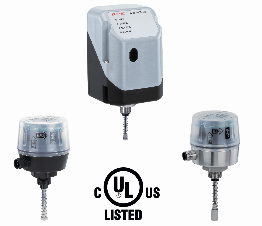  Tekst bij afbeelding: V. l. n. r.: GEMÜ 1234, GEMÜ 1436 eco cPos en GEMÜ 1235Achtergrondinformatie

De GEMÜ Groep ontwikkelt en produceert afsluiter-, meet- en regelsystemen voor vloeistoffen, stoom en gassen. Met oplossingen voor steriele processen is de onderneming wereldmarktleider. De wereldwijd opererende, onafhankelijke familieonderneming werd in 1964 opgericht en wordt sinds 2011 in tweede generatie door Gert Müller als directeur-aandeelhouder gezamenlijk met zijn neef Stephan Müller geleid. De ondernemingsgroep behaalde in 2019 een omzet van meer dan 330 miljoen euro en heeft momenteel wereldwijd meer dan 1.900 medewerkers in dienst, van wie circa 1.100 in Duitsland. De productie vindt op zes locaties plaats: in Duitsland, Zwitserland, Frankrijk, China, Brazilië, en de VS. De wereldwijde verkoop vindt via 27 dochterondernemingen plaats en wordt vanuit Duitsland gecoördineerd. GEMÜ beschikt over een uitgebreid netwerk van dealers in meer dan 50 landen en is op elk continent actief.
Meer informatie vindt u op www.gemu-group.com.